Републички завод за статистикуПрви међуресорски састанак„Заједнички пут удружене државе ка ефикасној и одрживој сарадњи“Регистар јединствене евиденције непокретности у јавној својиниОпредељења Владе која се односе на развој информационог друштва и реформу државне управе садржана су у Стратегији развоја информационог друштва у Републици Србији до 2020. години и Стратегији реформе јавне управе у Републици Србији („Службени гласник РС, број: 9/14). Реформа јавне управе поставила је високе циљеве и дефинисала разлоге израде стратегијских оквира који ће до 2018. године обезбедити развој и усклађеност функционисања информационих система и инфраструктуре државних органа, органа аутономне покрајине и јединице локалне самоуправе кроз меру: обезбеђење координисаног управљања развоја е-Управе, где је као носилац активности одређено Министарство државне управе и локалне самоуправе – Дирекција за електронску управу.	Да би се реализовали принципи реформе јавне управе, односно обезбедио делотворнији, ефикаснији и економичнији рад органа државне управе и органа и организација јавне управе, законитост и предвидивост у одлучивању тих органа, одговорност у обављању послова јавне управе, смањење, односно спречавање корупције у јавној управи, нужно је наставити са институционалним јачањем капацитета за координацију, праћење и вредновање спровођења реформе јавне управе, посебно у сегменту унапређењу рада јавне управе у складу са принципима тзв. Европског административног простора, односно стварање такве јавне управе у Републици Србији која ће обезбедити квалитет пружања јавних услуга.	Један од приоритетних активности у реализацији ових циљева свакако је развој е-Управе кроз обезбеђење техничке подршке за употребу ИКТ у систему јавне управе. Наиме, е-Управа је од значаја за више димензија развоја јавне управе, најпре за успостављање и квалитетније вођење законом прописаних евиденција, већу поузданост и ажурност података, међусобну повезаност и размену података, а све у циљу координације јавних политика, односно свеопштих циљева Владе у свим областима друштва. Такође, е-Управа мора да одговори на потребе јавности за приступачним, поузданим и транспарентним јавним услугама. Из наведених разлога неопходно је иницирати међуресорске сарадње којима би се повећавале и унапређивале могућности коришћење и размене података из службених евиденција, унапредили електронски сервиси државних институција, перманентно унапређивала спона између државе и локалних самоуправа и тиме повећала ефикасност јавне управе, како у смислу смањења трошкова и администартивне оптерећености, тако и у смислу људских ресурса, а управо како је то препознао Републички завод за статистику, као наш домаћин, покренувши иницијатицу за међуресорску сарадњу са темом  „Заједнички пут удружене државе ка ефикасној и одрживој сарадњи“, а која тема нас је све заједно данас окупила.  	Сагласно члану 29. Закона о министарствима („Службени гласник РС“, бр. 44/14 и 14/15), Републичка дирекција за имовину Републике Србије (у даљем тексту: Дирекција), поред осталих послова из свог делокруга води јединствену евиденцију непокретности у јавној својини и евиденцију одређених покретних ствари у својини Републике Србије у складу са законом и другим прописима. Сагласно члану 64. став 4. Закона о јавној својини („Службени гласник РС“, бр. 72/11, 88/13 и 105/14), Влада је донела Уреду о евиденцији непокретности у јавној својини („Службени гласник РС“, бр. 70/14 и 19/15), којом је прописан поступак, начин и садржај евидентирања непокретности у јавној својини. Сагласно члану 15. и 16. исте, прописана је обавеза Дирекције да успостави Програм аутоматске обраде података за вођење јединствене евиденције непокретности у јавној својини, као web-апликацију, у оквиру информационог система Дирекције, која ће за кориснике непокретности у јавној својини бити доступна на националном порталу Е-Управе, а корисници, односно носиоци права коришћења на непокретностима у јавној својини дужни су да ускладе своје програме аутоматске обраде података за вођење посебних евиденција непокретности у јавној својини са програмом Дирекције најкасније до 28.02.2016. године, од којег датума званично започиње вођење посебне и јединствене евиденције непокретности у јавној својини, применом електронских средстава за достављање, обраду и складиштење података.	Како се ради о стратегијском циљу Владе да Дирекција сагласно Националној стратегији за борбу против корупције у Републици Србији за период од 2013 до 2018. године („Службени гласник РС“, број 57/13), а у складу са Акционим планом Владе за спровођење исте („Службени гласник РС“, број 79/13), спроведе меру успостављене потпуне евиденције о имовини у јавној својини и њеним корисницима кроз активност: израдити и редовно ажурирати потпуну евиденцији о имовини у јавној својини и њеним корисницима, Дирекција је сагласно горе поменутој уредби, а у циљу израде Апликативног софтвера „Регистра јединствене евиденције непокретности у јавној својини“ крајем децембра 2014. године успоставила пословну сарадњу са Дирекцијом за електронску управу при Министарству државне управе и локалне самоуправе путем закључивања Споразума о сарадњи. Сврха овог пројекта је повећање ефикасности рада Дирекције у области јединствене евиденције непокретности у јавној својини кроз примену нових ИКТ. Ново софтверско решење, као концепт савременог централног државног регистра, допринеће повећању ефикасности и ефективности Дирекције, јер представља ИКТ подршку пословним процесима у области вођења јединствене евиденције средстава у јавној својини кроз аутоматизацију већег дела пословних процедура чиме ће се извршити рационализација послова кроз уштеду времена и унапредити бројне друге функционалности (унапређење квалитета извештавања, размена података преко е-сервиса између корисника средстава у јавној својини, примена стандарда формата података, проток е-комуникација, приступачност и доступност преко интернета од стране свих овлашћених корисника). Web апликацију „Регистар јединствене евиденције непокретности у јавној својини“ Дирекција је пустила у продукцију 08. фебруара 2016. године преко портала е-управе,  а што представља значајан помак у унапређењу евиденције непокретности у јавној својини. Наведеном апликацијом омогућено је свим корисницима, односно носиоцима права коришћења да започну са електронским уносом података о непокретностима у јавној својини које користе и тако створе предуслове за формирање Регистра непокретности у јавној својини. Електронским уносом података од стране корисника, односно носилаца права коришћења непокретности у јавној својини преузима се појединачна одговорност за тачност, свеобухватност и ажурност података о непокретностима у јавној својини коју користе, односно за електронско формирање законом прописаних посебних евиденција о непокретностима у јавној својини, а ради успостављања и вођења јединствене евиденције непокретности у јавној својини од стране Дирекције. 	Како се законска обавеза евидентирања средстава у јавној својини односи на све органе и организације Републике Србије, аутономне покрајине и јединице локалне самоуправе, јавна предузећа, друштва капитала, зависна друштва капитала, установе, јавне агенције и друга правна лица, чији је оснивач Република Србија, аутономна покрајина и јединице локалне самоуправе који користе, односно су носиоци права коришћења непокретности у јавној својини, било је неопходно сагледати обухват будућих овлашћених корисника горе поменутог софтвера. Такође, у оквиру пројектног задатка wеб апликације је, сагласно члану 79а Закона о буџетском систему и реализација Правилника о садржају извештаја о структури и вредности нефинансијске имовине Републике Србије („Службени гласник РС“, број 65/14), а ради састављања завршног рачуна буџета Републике Србије за претходну годину, где је чланом 2. прописана обавеза корисника средстава у својини Републике Србије да прописане обрасце достављају Дирекцији најкасније до 28. фебруара текуће буџетске године, у писаној форми и електронским путем преко web апликације Дирекције, где је такође било неопходно утврдити обухват корисника јавних средстава. Да би Дирекција сагласно члану 11. Уредбе о евиденцији непокретности у јавној својини успоставила и редовно ажурирала евиденцију корисника, односно носилаца права коришћења непокретности у јавној својини Републике Србије, АП и ЈЛС, спровела мере и активности из горе поменутог акционог плана Владе, а то је успостављена потпуна евиденција о имовини у јавној својини и њеним корисницима и уједно реализовала препоруку Државне ревизорске институције од 14. јула 2015. године да Дирекција „Утврди број корисника непокретности у својини РС и да обезбеди евиденцију по корисницима непокретности“  указала се потреба да Дирекција покрене иницијативу за сарадњу са Републичким заводом за статистику и Агенцијом за привредне регистре у виду размене података из администартивних евиденција, односно регистара који су по закону у надлежности ова два државна органа на начин да Републички завод за статистику омогући Дирекцији путем web сервиса преузимањем података о правним лицима из Регистра јединица разврставања, а према облику својине. Споразум о сарадњи закључен је 16. августа 2016. године у циљу побољшања функционисања све три државне институције путем јасног дефинисања узајамних права и обавеза у поступку спровођења истог. Наведени Споразум о сарадњи између Републичке дирекције за имовину Републике Србије, Републичког завода за статистику и Агенције за привредне регистре је конкретан пример добре праксе међуресорске сарадње, која има за циљ координацију јавних политика, односно обезбеђивања кључне политике Републике Србије у области евидентирања средстава у јавној својини, унапређење рада државне управе и ефикасности свих корисника, односно носилаца права коришћења средстава у јавној својини путем преласка на електронско вођење посебних и јединствене евиденције непокретности у јавној својини, подизање нивоа квалитета годишњег извештавања Владе о стању непокретности у јавној својини од стране Републичке дирекције за имовину Републике Србије и реализацију мера и активности из Акционог плана Владе сагласно Националној стратегији за борбу против корупције у Републици Србији за период од 2013-2018 године, а то је: Успоставити потпуну евиденцију о имовини у јавној својини и њеним корисницима путем  израде, ажурирања и објављивања исте.ЗАКЉУЧЦИ	Савремен систем евиденције непокретности у јавној својини електронским путем предуслов је за функционисање ефикасног управљања имовином на свим нивоима власти (републичком, покрајинском и општинском), а које ће утицати на боље планирање прихода и стварање повољнијег пословног амбијента државе на глобалном нивоу.Из тих разлога Републичка дирекција за имовину Републике Србије предлаже следеће радне закључке:Подржавају се све правне и институционалне реформе које имају за циљ побољшање квалитета и модернизацију процеса пружања државних услуга кроз успостављање ефикасне међуресорске сарадње приликом реализације дефинисаних државних приоритета;Институционално јачати капацитете координације јавних политика;Перманентно промовисати међусекторску сарадњу као пример добре праксе за правилно планирање будућности.ПОМОЋНИК ДИРЕКТОРАМилица Ђорђевић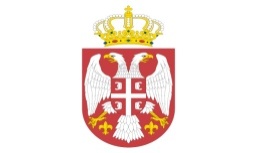 РЕПУБЛИКА СРБИЈАРепубличка дирекција заимовину Републике СрбијеСектор за евиденцијуБрој: службено25. октобар 2016. годинеБ е о г р а д